Железная дорога является зоной повышенной опасности. Для предупреждения травмирования несовершеннолетних ОАО «РЖД» Куйбышевской железной дорогой ежегодно реализуется комплекс организационно –технических мероприятий. В 2018 году ОАО «РЖД» Куйбышевской железной дорогой проведена работа по разработке и внедрению мобильного приложения. Приложение «Берегись поезда – SafeTrain» дает возможность обратить внимание ребенка на нахождение в опасной зоне, принудительно блокирует работу всех медиаконтентов и подает предупредительный звуковой сигнал.  Приложение позволяет реализовать следующие основные задачи:- оповещение пользователя о приближении к опасной зоне;- блокирование проигрывания любого контента (музыка, видео и т.п.) при попадании в опасную зону (запустить можно только после выхода из опасной зоны);- смс оповещения родителей, об отключении ребенком приложения, отключения геолокации, попадания в опасную зону;- трекинг (просмотр маршрута следования ребенка) на родительском смартфоне с установленным приложением. Будьте бдительными!БЕЗОПАСНОСТЬ ДЕТЕЙ - ЗАБОТА РОДИТЕЛЕЙ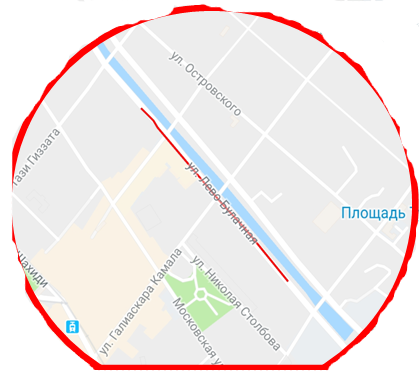 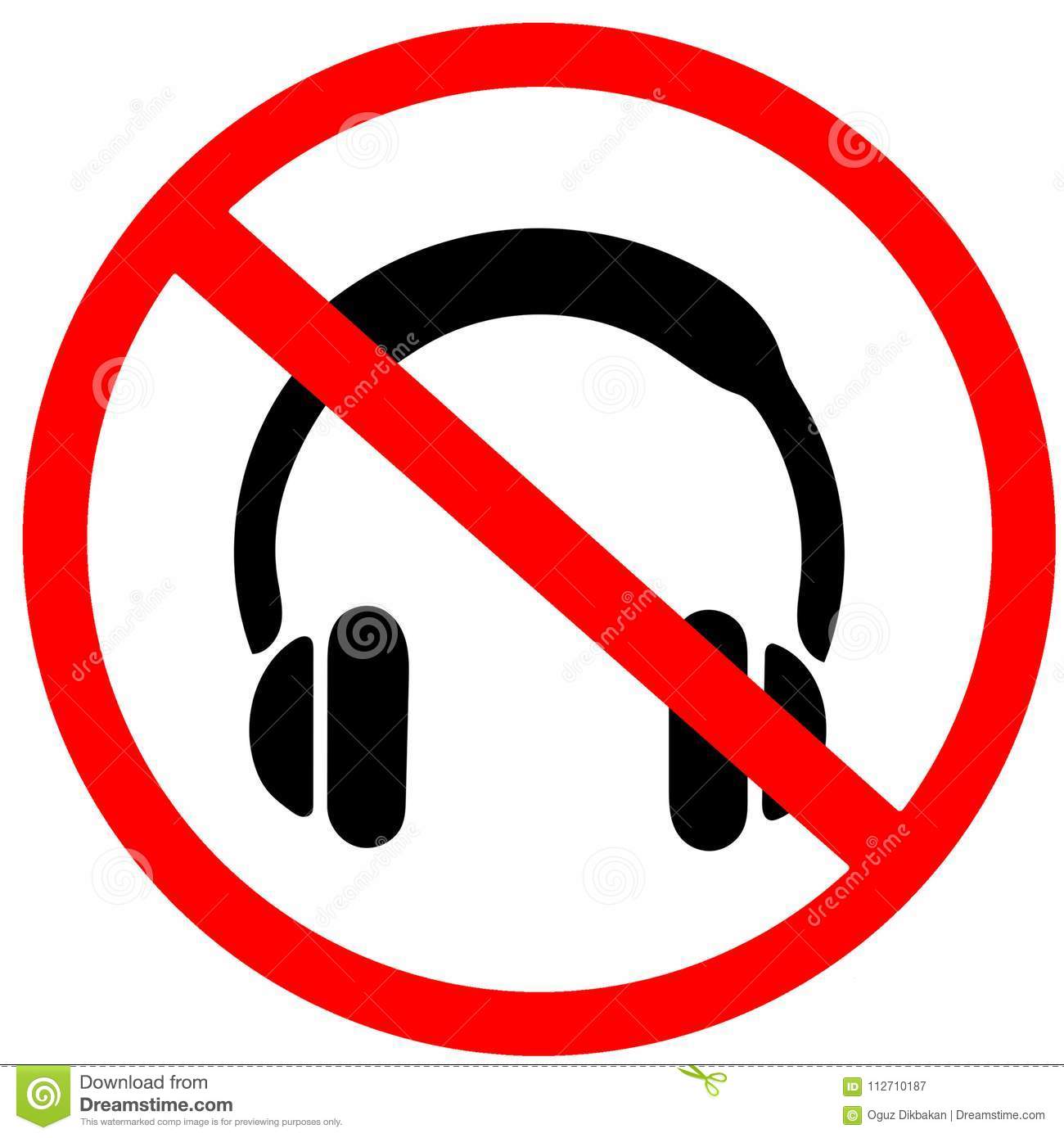 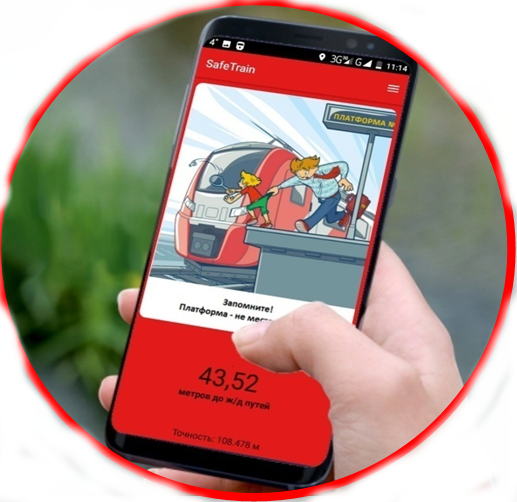 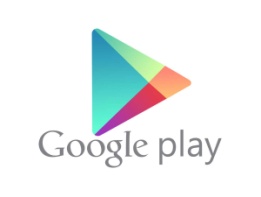 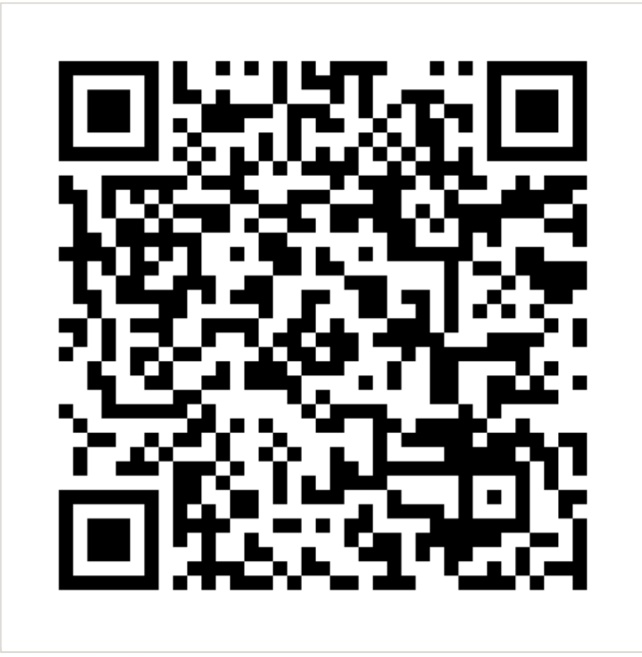 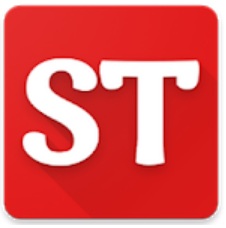 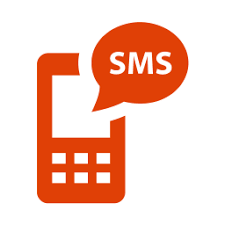 